Español 2021 Meeting  # 7 		  ¿Cuál?    			24-February-2021Preguntas (Questions)The question word ¿cuál?  (Which, what) has the following forms:¿Cuál?   Is used instead of ¿qué?   before the verb ser when a choice is asked for.Ejercicios:Pregunta: 	¿Cuál es tu película favorita?  Respuesta: 	Mi película favorita es “El Amor mas Grande de mi Vida”tu película			tu día de semana		tu cantanteForest Gum			el lunes				es Michael Bublétu deporte			tu actor				tu estación del añoel tenis				Marc Raffalo			el otoño, invierno, primavera,veranotu comedia musical		tu actríz			tu color			Sienfeld				Meryl Streep			azultu re/vis/ta			tu comediante		tu programa favorito de televisiónTimes				Stepehn Colbert		las noticiastu mas/co/ta		tu pe/lu/que/ría		tu hotel mi perro			Los Es/pe/jos			El Maurytu figura pública favorita	tu amiga		jardín favorito_________				_________		__________Español 2021 Meeting  # 7 		  El Hotel & los números    			24-February-2021El nombre del Hotel: “El Rincón que no Co/no/ces”(Hotel name: “The Corner that you don’t know” La reception			El Portero 		Gerente 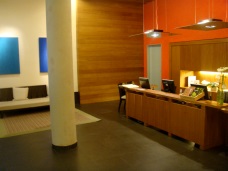 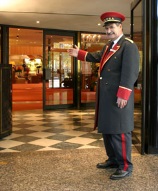 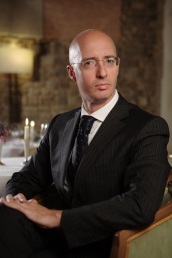 	La recepcionista	 El cuar/to de hotel  - Una ha/bi/ta/ción doble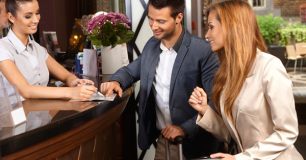 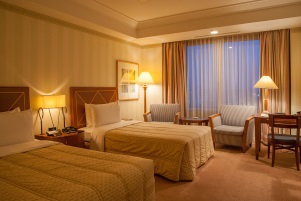 	 La cortina	 La lámpara		 El equipaje o la maleta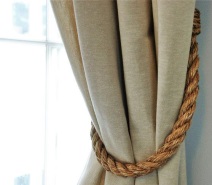 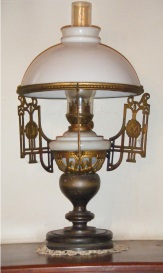 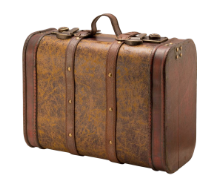 	 Las escaleras		  El elevador o el asensor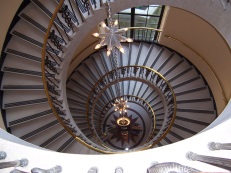 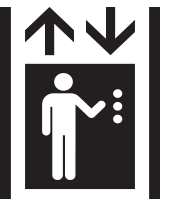   Una cama matrimonial		 Habitación con una cama 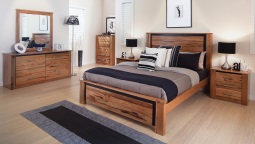 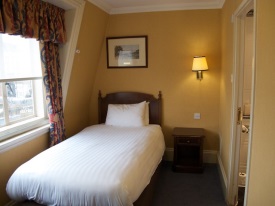  El ai/re a/con/di/cio/na/do	  El baño de la  ha/bi/ta/ción	 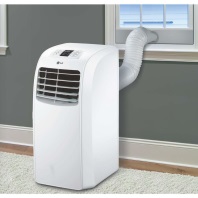 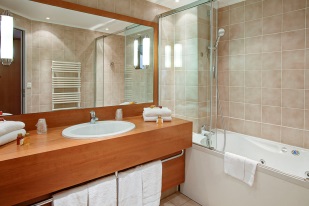   La secadora de  pelo		  Las toallas	 la camarera de piso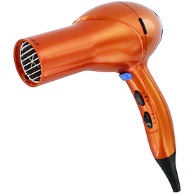 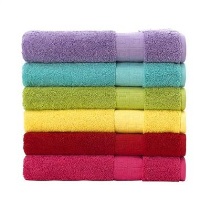 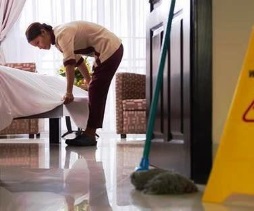   la calefacción		  Agua caliente	  Agua fría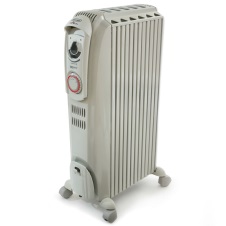 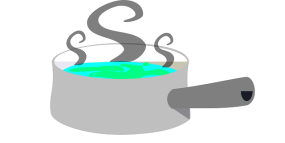 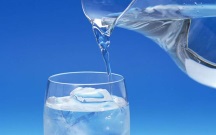   El bar	  dinero en e/fec/tivo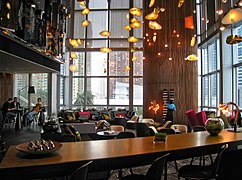 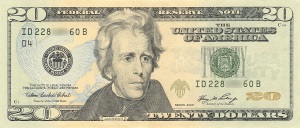  la cuenta de la cafatería		  La factura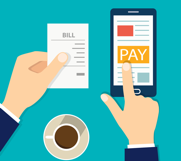 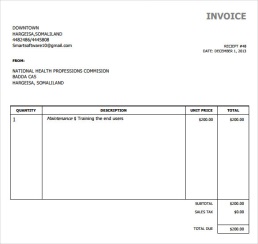   la tar/je/ta llavero		  La llave de la puerta, la llave del carro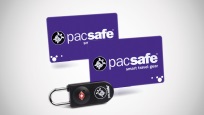 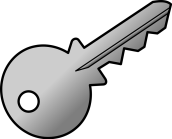   cuar/to de lavandería		  Un cuarto con co/ci/ni/lla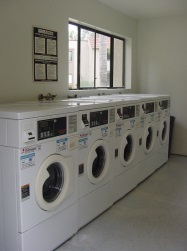 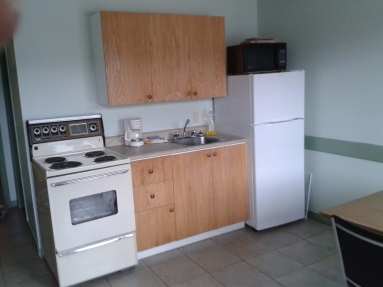   La cuenta y la propina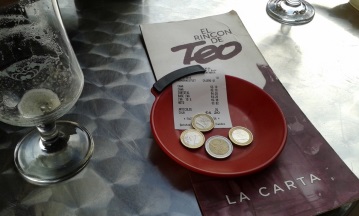 NUMEROS:UnoDosTresCuatroCincoSe/isSi/e/teO/choNu/e/veDi/ez		20  Ve/in/te	30 Tre/in/ta	40 Cua/ren/ta	50 Cin/cu/en/taEspañol 2021 Meeting  # 7 	Stresses and Accents		24-February-20211-In general, the stress is as follows:  When a Spanish word ends in A, E, I, O U, stress the next to the last syllable.2-When a word ends in N or S, stress the next to the last syllable3-When a word ends in any letter except A. E, I, O, U or the letters N or S, stress the last syllable.4-Any word which does not follow the above rules has a written accent.A-zú-car, li-món, atra-cción, teléfono, ca-féWords which receive the stress BFORE the next to the last syllable have a written accent.Es-pá-rragos, A-tlán-tico, ri-dí-culo, mu-chí-simo, mú-sicaSingular¿Cuál?  ¿Cuál es tu película favorita?  Plural¿Cuáles?  ¿Cuáles son tus libros favoritos?  ARO-sa, CA-sa, LO-laEJE-fe, PE-pe, SU-be, NE-neIKA-ki, LO-li, MI-liOBA-jo, BA-ño, CUS-coUTRI-bu, I-chuNTraBA-janSCA-sas, restauRAN-tesLca-NAL,  pa-PELRfa-VOR, mo-TOR, a-MORZaves-TRUZTherefore, all infinitives are stressed on the last syllableAbra-ZAR, and-DAR, bail-LAR, bus-CAR, can-TAR, com-PRAREstu-DIAR, ha-BLAR, lle-GAR, mi-RAR, practi-CAR, taba-JAR